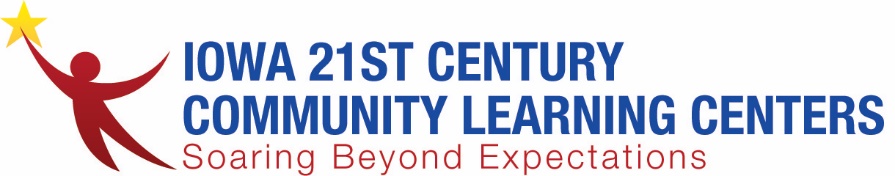 Iowa 21CCLC Director’s MeetingAgendaNovember 23, 2020Join Zoom Meetinghttps://zoom.us/j/92768247505?pwd=Mi9QTXpjVnVYVU5iSmNNTTdFdWVIQT09Please mute when not speaking Attendance/Roll Call – Reminder and review of your responsibility for 21CCLC programming when and if schools are open or closed Financial Claims Process and Due Dates Statewide Survey – Link and PDF sent 11/13/20, due 1/15/21Local Evaluation Updates – Due November 30 but extensions are possible with written requestContract/language template/examples coming soon (Eval Committee to review)Reminder about recording (9/23) and new linksNew GPRA MeasuresAPR Data Entry Windows for FY21Reminders from Vic Collection Windows: To meet the needs of most States, we will implement an adjusted schedule for 2019-2020 collection. Some States are ready to enter data. Some States may not be able to enter data right now, so a second window is scheduled. The windows are: Window IIFall 2019                       Tues, Oct 27 – Mon, Dec 21 Spring 2020                  Tues, Dec 22 – Mon, Feb 15, 2021Follow up from Impact ConferenceLiteracy Coaching for 2020-2021 School YearReminders from the Iowa Afterschool AllianceNewsletter Mizzen AppSTEM trainings IALF Grant OpportunityOpen Discussion sessions for 21CCLC Management and/or Direct Service staffReturn to Learn Waiver from USDOEGuidance on Non-ComplianceChange in Department policyOther